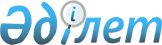 О новой редакции единой Товарной номенклатуры внешнеэкономической деятельности Таможенного союза и Единого таможенного тарифа Таможенного союзаРешение Комиссии таможенного союза от 18 ноября 2011 года № 850

      В целях обеспечения выполнения обязательств государств - членов Таможенного союза, вытекающих из Международной конвенции о Гармонизированной системе описания и кодирования товаров, и в соответствии с пунктом 7 Решения Межгоссовета ЕврАзЭС (Высшего органа Таможенного союза) на уровне глав государств от 27 ноября 2009 г. № 18, Комиссия Таможенного союза решила:



      1. Утвердить: единую Товарную номенклатуру внешнеэкономической деятельности Таможенного союза и установить ставки ввозных таможенных пошлин Единого таможенного тарифа Таможенного союза (приложение 1); Перечень товаров и ставок, в отношении которых в течение переходного периода Республикой Казахстан применяются ставки ввозных таможенных пошлин, отличные от ставок Единого таможенного тарифа Таможенного союза (приложение 2).



      2. Настоящее Решение вступает в силу 1 января 2012 года.УТВЕРЖДЕН               

Решением Комиссии Таможенного союза 

от 18 ноября 2011 года № 850    

приложение 1             

ЕДИНЫЙ ТАМОЖЕННЫЙ ТАРИФ

Таможенного союза Республики Беларусь, Республики Казахстан

и Российской Федерации      Сноска. Приложение 1 утратило силу решением Совета Евразийской экономической комиссии от 16.07.2012 № 54 (вступает в силу по истечении тридцати дней после дня его официального опубликования).

 Приложение 2 к        

Решению Комиссии        

      Таможенного союза       

      от 18 ноября 2011 года № 850  

Перечень товаров и ставок, в отношении которых в течение

переходного периода Республикой Казахстан применяются ставки

ввозных таможенных пошлин, отличные от ставок, установленных

Единым таможенным тарифом Таможенного союза      Сноска. Перечень с изменениями, внесенными решением Совета Евразийской экономической комиссии от 02.07.2013 № 43 (вступает в силу с 01.09.2013).
					© 2012. РГП на ПХВ «Институт законодательства и правовой информации Республики Казахстан» Министерства юстиции Республики Казахстан
				Члены Комиссии Таможенного союза:Члены Комиссии Таможенного союза:Члены Комиссии Таможенного союза:От Республики

БеларусьОт Республики

КазахстанОт Российской

ФедерацииС. РумасУ. ШукеевИ. ШуваловКод ТН ВЭД ТСНаименование позицииСтавка

на

2012 г.Ставка

на

2013 г.Ставка

на

2014 г.Ставка

на

2015 г.ФАРМАЦЕВТИЧЕСКАЯ ПРОДУКЦИЯ3001Железы и прочие органы, предназначенные для

органотерапии, высушенные, измельченные или

не измельченные в порошок; экстракты желез

или прочих органов или их секретов,

предназначенные для органотерапии; гепарин

и его соли; прочие вещества человеческого или

животного происхождения, подготовленные для

использования в терапевтических или

профилактических целях, в другом месте не

поименованные или не включенные:3001 20– экстракты желез или прочих органов или их

секретов:3001 20 100 0– – человеческого происхождения005ставка

ЕТТ ТС3001 20 900 0– – прочие005ставка

ЕТТ ТС3001 90– прочие:3001 90 200 0– – человеческого происхождения005ставка

ЕТТ ТС– – прочие:3001 90 980 0– – – прочие005ставка

ЕТТ ТС3002Кровь человеческая; кровь животных, приготовленная

для использования в терапевтических,

профилактических или диагностических целях;

сыворотки иммунные, фракции крови прочие и

иммунологические продукты, модифицированные или

немодифицированные, в том числе полученные

методами биотехнологии; вакцины, токсины, культуры

микроорганизмов (кроме дрожжей) и аналогичные

продукты:Код ТН ВЭД ТСНаименование позицииСтавка

на

2012 г.Ставка

на

2013 г.Ставка

на

2014 г.Ставка

на

2015 г.3002 10– сыворотки иммунные, фракции крови прочие и

иммунологические продукты, модифицированные или

немодифицированные, в том числе полученные методами

биотехнологии:3002 10 100– – сыворотки иммунные:3002 10 100 1– – – против яда змей000ставка

ЕТТ ТС3002 10 100 9– – – прочие005ставка

ЕТТ ТС– – прочие:3002 10 910 0– – – гемоглобин, глобулины крови и сывороточные

глобулины005ставка

ЕТТ ТС– – – прочие:3002 10 950– – – – человеческого происхождения:3002 10 950 1– – – – – факторы свертываемости крови000ставка

ЕТТ ТС3002 10 950 9– – – – – прочие005ставка

ЕТТ ТС3002 10 990 0– – – – прочие005ставка

ЕТТ ТС3002 20 000– вакцины для людей:3002 20 000 1– – против краснухи000ставка

ЕТТ ТС3002 20 000 2– – против гепатита В000ставка

ЕТТ ТС3002 20 000 9– – прочие005ставка

ЕТТ ТС3002 30 000 0– вакцины ветеринарные005ставка

ЕТТ ТС3002 90– прочие:3002 90 100 0– – кровь человеческая005ставка

ЕТТ ТС3002 90 300 0– – кровь животных, приготовленная для

использования в терапевтических, профилактических

или диагностических целях005ставка

ЕТТ ТСКод ТН ВЭД ТСНаименование позицииСтавка

на

2012 г.Ставка

на

2013 г.Ставка

на

2014 г.Ставка

на

2015 г.3002 90 500 0– – культуры микроорганизмов005ставка

ЕТТ ТС3002 90 900 0– – прочие005ставка

ЕТТ ТС3004Лекарственные средства (кроме товаров

товарной позиции 3002, 3005 или 3006),

состоящие из смешанных или несмешанных

продуктов, для использования в

терапевтических или профилактических целях,

расфасованные в виде дозированных

лекарственных форм (включая лекарственные

средства в форме трансдермальных систем) или

в формы или упаковки для розничной продажи:3004 10 000– содержащие пенициллины или их производные, имеющие структуру пенициллановой кислоты, или содержащие стрептомицины или их производные:– – содержащие в качестве основного действующего вещества только: пенициллины или их производные, имеющие структуру пенициллановой кислоты:3004 10 000 1– – – содержащие в качестве основного действующего вещества только: ампициллина тригидрат или ампициллина натриевую соль, или бензилпенициллина соли и соединения, или карбенициллин, или оксациллин, или сулациллин (сультамициллин), или феноксиметилпенициллин005ставка

ЕТТ ТС– – – прочие:3004 10 000 4– – – – расфасованные или представленные в виде дозированных лекарственных форм, но не упакованные для розничной продажи000ставка

ЕТТ ТС3004 10 000 5– – – – прочие005ставка

ЕТТ ТС– – прочие:– – – расфасованные или представленные в виде дозированных лекарственных форм, но не упакованные для розничной продажи:3004 10 000 6– – – – содержащие в качестве основного действующего вещества только стрептомицина сульфат005ставка

ЕТТ ТС3004 10 000 7– – – – прочие000ставка

ЕТТ ТС3004 10 000 8– – – прочие005ставка

ЕТТ ТС3004 10 000 9– – прочие005ставка

ЕТТ ТС3004 20 000– содержащие прочие антибиотики:– – расфасованные в формы или упаковки для

розничной продажи:3004 20 000 1– – – содержащие в качестве основного действующего

вещества только: амикацин или гентамицин, или

гризеофульвин, или доксициклин, или доксорубицин,

или канамицин, или кислоту фузидиевую и ее

натриевую соль, или левомицетин (хлорамфеникол) и

его соли, или линкомицин, или метациклин, или

нистатин, или рифампицин, или цефазолин, или

цефалексин, или цефалотин, или эритромицина

основание005ставка

ЕТТ ТСКод ТН ВЭД ТСНаименование позицииСтавка

на

2012 г.Ставка

на

2013 г.Ставка

на

2014 г.Ставка

на

2015 г.3004 20 000 2– – – прочие005ставка

ЕТТ ТС– – прочие:3004 20 000 3– – – содержащие в качестве основного действующего

вещества только эритромицина основание или

канамицина сульфат005ставка

ЕТТ ТС3004 20 000 9– – – прочие005ставка

ЕТТ ТС– содержащие гормоны или прочие соединения товарной

позиции 2937, но не содержащие антибиотиков:3004 32 000– – содержащие кортикостероидные гормоны, их

производные или структурные аналоги:3004 32 000 1– – – расфасованные в формы или упаковки для

розничной продажи и содержащие в качестве основного

действующего вещества только флуоцинолон005ставка

ЕТТ ТС3004 32 000 9– – – прочие005ставка

ЕТТ ТС3004 39 000– – прочие3004 39 000 1– – – расфасованные в формы или упаковки для розничной продажи005ставка

ЕТТ ТС3004 39 000 9– – – прочие005ставка

ЕТТ ТС3004 40 000– содержащие алкалоиды или их производные, но не

содержащие гормонов, прочих соединений товарной

позиции 2937 или антибиотиков:3004 40 000 1– – расфасованные в формы или упаковки для

розничной продажи и содержащие в качестве основного

действующего вещества только: кофеин-бензоат натрия

или ксантинола никотинат, или папаверин, или

пилокарпин, или теобромин, или теофиллин005ставка

ЕТТ ТС3004 40 000 9– – прочие005ставка

ЕТТ ТСКод ТН ВЭД ТСНаименование позицииСтавка

на

2012 г.Ставка

на

2013 г.Ставка

на

2014 г.Ставка

на

2015 г.3004 50 000– лекарственные средства прочие, содержащие

витамины или другие соединения товарной позиции

2936:– – расфасованные в формы или упаковки для

розничной продажи:3004 50 000 1- - - содержащие в качестве основного

действующего вещества только: кислоту аскорбиновую

(витамин С) или кислоту никотиновую, или

кокарбоксилазу, или никотинамид, или пиридоксин,

или тиамин и его соли (витамин В1), ИЛИ цианокобаламин (витамин В12)005ставка

ЕТТ ТС3004 50 000 2– – - прочие005ставка

ЕТТ ТС– – прочие:3004 50 000 5– – – содержащие в качестве основного действующего вещества только альфа-токоферола ацетат (витамин Е)005ставка

ЕТТ ТС3004 50 000 6– – – содержащие в качестве основного действующего вещества только: кокарбоксилазу или кислоту аскорбиновую 

(витамин С), или цианокобаламин 

(витамин В12)005ставка

ЕТТ ТС3004 50 000 8– – - прочие005ставка

ЕТТ ТС3004 90 000– прочие:– – расфасованные в формы или упаковки для розничной продажи:3004 90 000 1– – – содержащие йод или соединения йода005ставка

ЕТТ ТС3004 90 000 2– – - прочие005ставка

ЕТТ ТС– – прочие:3004 90 000 5– – – содержащие йод или соединения йода005ставка

ЕТТ ТС– – - прочие:3004 90 000 6– – – – содержащие в качестве основного действующего вещества только: кислоту ацетилсалициловую или парацетамол, или рибоксин (инозин), или поливинилпирролидон005ставка

ЕТТ ТС3004 90 000 9– – - - прочие005ставка

ЕТТ ТС3006Фармацевтическая продукция, упомянутая в

примечании 4 к данной группе:3006 10– кетгут хирургический стерильный, аналогичные

стерильные материалы для наложения швов (включая

стерильные рассасывающиеся хирургические или

стоматологические нити) и стерильные адгезивные

ткани для хирургического закрытия ран; ламинария

стерильная и тампоны из ламинарии стерильные;

стерильные рассасывающиеся хирургические или

стоматологические кровоостанавливающие средства

(гемостатики); стерильные хирургические или

стоматологические адгезионные барьеры,

рассасывающиеся или нерассасывающиеся:3006 10 100 0– – кетгут хирургический стерильный000ставка

ЕТТ ТС3006 10 300– – стерильные хирургические или стоматологические адгезионные барьеры, рассасывающиеся или нерассасывающиеся:3006 10 300 1– – – из трикотажного полотна машинного или ручного вязания, кроме ворсового полотна005ставка

ЕТТ ТС3006 10 300 9– – – прочие005ставка

ЕТТ ТС3006 10 900 0– – прочие000ставка

ЕТТ ТС3006 20 000 0– реагенты для определения группы крови005ставка

ЕТТ ТС3006 30 000 0– препараты контрастные для рентгеногpафических

обследований; реагенты диагностические,

предназначенные для введения больным005ставка

ЕТТ ТС3006 40 000 0– цементы зубные и материалы для пломбирования

зубов прочие; цементы, реконструирующие кость005ставка

ЕТТ ТСКод ТН ВЭД ТСНаименование позицииСтавка

на

2012 г.Ставка

на

2013 г.Ставка

на

2014 г.Ставка

на

2015 г.3006 50 000 0– сумки санитарные и наборы для оказания первой

помощи005ставка

ЕТТ ТС3006 60– средства химические контрацептивные на основе

гормонов, прочих соединений товарной позиции 2937

или спермицидов:3006 60 100– – на основе гормонов или прочих соединений

товарной позиции 2937:3006 60 100 1– – – расфасованные в формы или упаковки для розничной продажи005ставка

ЕТТ ТС3006 60 100 9– – – прочие005ставка

ЕТТ ТС3006 60 900 0– – на основе спеpмицидов005ставка

ЕТТ ТС3006 70 000 0– препараты в виде геля, предназначенные для

использования в медицине или ветеринарии в качестве

смазки для частей тела при хирургических операциях

или физических исследованиях или в качестве

связующего агента между телом и медицинскими

инструментами000ставка

ЕТТ ТС– прочие:3006 92 000 0– – непригодные фармацевтические средства005ставка

ЕТТ ТСПЛАСТМАССЫ И ИЗДЕЛИЯ ИЗ НИХ; КАУЧУК, РЕЗИНА

И ИЗДЕЛИЯ ИЗ HИХ3901Полимеры этилена в первичных формах:3901 20– полиэтилен с удельным весом 0,94 или более:3901 20 900 0– – прочий00ставка ЕТТ ТСставка ЕТТ ТСКод ТН ВЭД ТСНаименование позицииСтавка

на

2012 г.Ставка

на

2013 г.Ставка

на

2014 г.Ставка

на

2015 г.ИHСТРУМЕHТЫ И АППАРАТЫ ОПТИЧЕСКИЕ,

ФОТОГРАФИЧЕСКИЕ, КИНЕМАТОГРАФИЧЕСКИЕ,

ИЗМЕРИТЕЛЬНЫЕ, КОНТРОЛЬНЫЕ, ПРЕЦИЗИОННЫЕ,

МЕДИЦИНСКИЕ ИЛИ ХИРУРГИЧЕСКИЕ; ИХ ЧАСТИ И

ПРИНАДЛЕЖНОСТИ9018Приборы и устройства, применяемые в медицине,

хирургии, стоматологии или ветеринарии,

включая сцинтиграфическую аппаратуру,

аппаратура электромедицинская прочая и

приборы для исследования зрения:– аппаратура электродиагностическая (включая

аппаратуру для функциональных диагностических

исследований или для контроля физиологических

параметров):9018 11 000 0– – электрокардиографы00ставка ЕТТ ТСставка ЕТТ ТС9018 19– – прочая:9018 19 100 0– – – аппаратура для одновременного контроля двух

или более параметров00ставка ЕТТ ТСставка ЕТТ ТС– шприцы, иглы, катетеры, канюли и аналогичные инструменты:Код ТН ВЭД ТСНаименование позицииСтавка

на

2012 г.Ставка

на

2013 г.Ставка

на

2014 г.Ставка

на

2015 г.9018 31– – шприцы, с иглами или без игл:9018 31 100– – – из пластмассы:9018 31 100 1– – – – для инсулина объемом не более 2 мл00ставка ЕТТ ТСставка ЕТТ ТС9018 31 100 9– – – – прочие00ставка ЕТТ ТСставка ЕТТ ТС9018 31 900– – – прочие:9018 31 900 1– – – – для инсулина объемом не более 2 мл00ставка ЕТТ ТСставка ЕТТ ТС9018 31 900 9– – – – прочие00ставка ЕТТ ТСставка ЕТТ ТС9018 32– – иглы трубчатые металлические и иглы для

наложения швов:9018 32 100 0– – – иглы трубчатые металлические00ставка ЕТТ ТСставка ЕТТ ТС9018 32 900 0– – – иглы для наложения швов00ставка ЕТТ ТСставка ЕТТ ТС– приборы и устройства стоматологические, прочие:9018 49– – прочие:9018 49 100 0– – – боры, диски, наконечники и щетки для

использования в бормашинах00ставка ЕТТ ТСставка ЕТТ ТС9018 90– инструменты и оборудование, прочие:9018 90 200 0– – эндоскопы00ставка ЕТТ ТСставка ЕТТ ТСКод ТН ВЭД ТСНаименование позицииСтавка

на

2012 г.Ставка

на

2013 г.Ставка

на

2014 г.Ставка

на

2015 г.9018 90 500– – аппаратура для переливания крови:9018 90 500 1– – – системы для взятия и переливания крови,

кровезаменителей и инфузионных растворов00ставка ЕТТ ТСставка ЕТТ ТС9018 90 840– – прочие;9018 90 840 1– – – ультразвуковые литотриптеры00ставка ЕТТ ТСставка ЕТТ ТС9022Аппаратура, основанная на использовании

рентгеновского, альфа-, бета- или

гамма-излучения, предназначенная или не

предназначенная для медицинского,

хирургического, стоматологического или

ветеринарного использования, включая

аппаратуру рентгенографическую или

радиотерапевтическую, рентгеновские трубки и

прочие генераторы рентгеновского излучения,

генераторы высокого напряжения, щиты и пульты

управления, экраны, столы, кресла и

аналогичные изделия для обследования или

лечения:– аппаратура, основанная на использовании

рентгеновского излучения, предназначенная или не

предназначенная для медицинского, хирургического,

стоматологического или ветеринарного использования,

включая аппаратуру рентгенографическую или

радиотерапевтическую:9022 14 000 0– – для медицинского, хирургического или

ветеринарного использования, прочая00ставка ЕТТ ТСставка ЕТТ ТС